使用Forms點名1.點選貼文下方三個點點(‧‧‧)，並點即Forms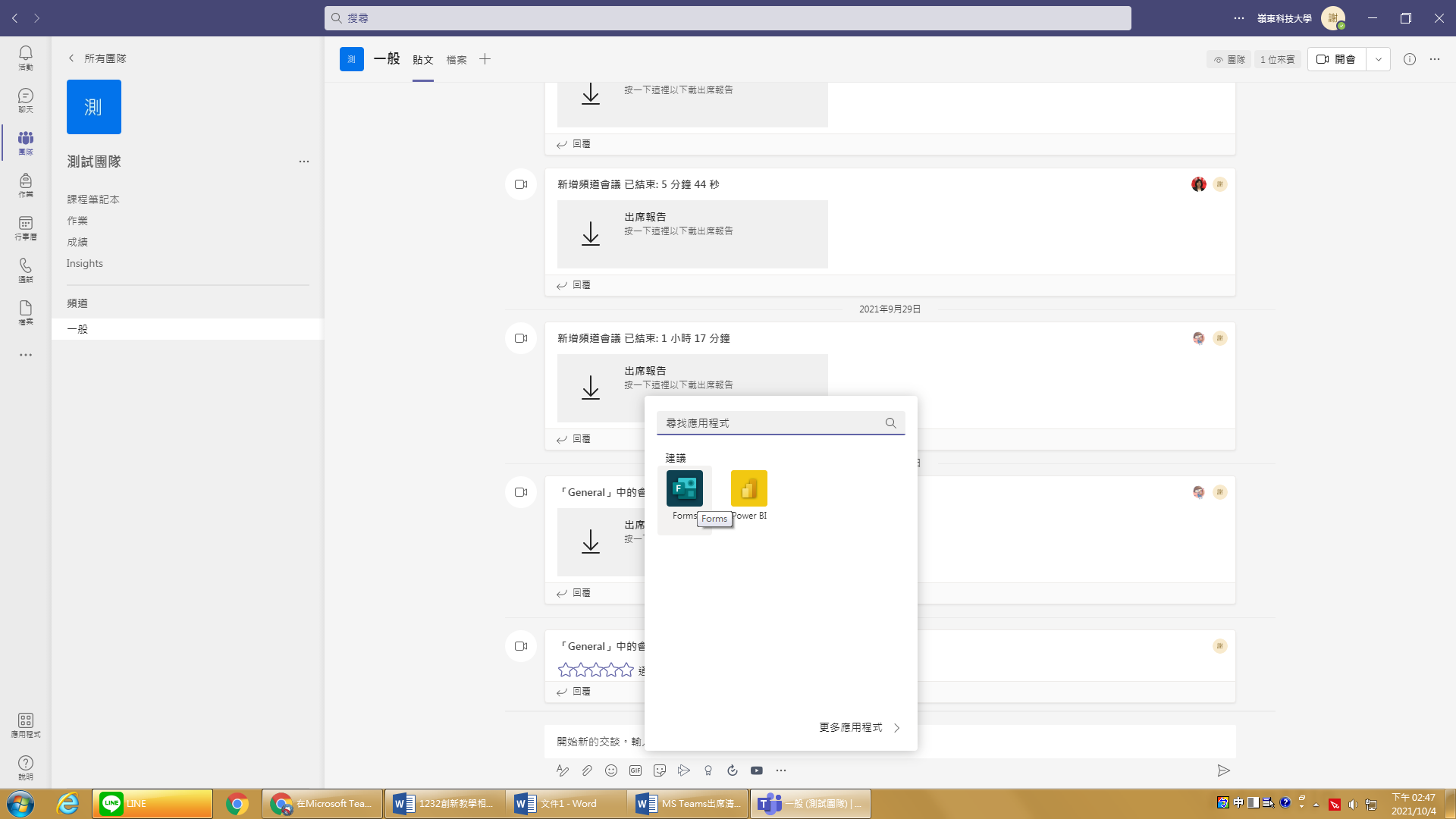 2. 在 Forms 內輸入簡單的資料(可參考圖片)，輸入完並點及儲存後傳送。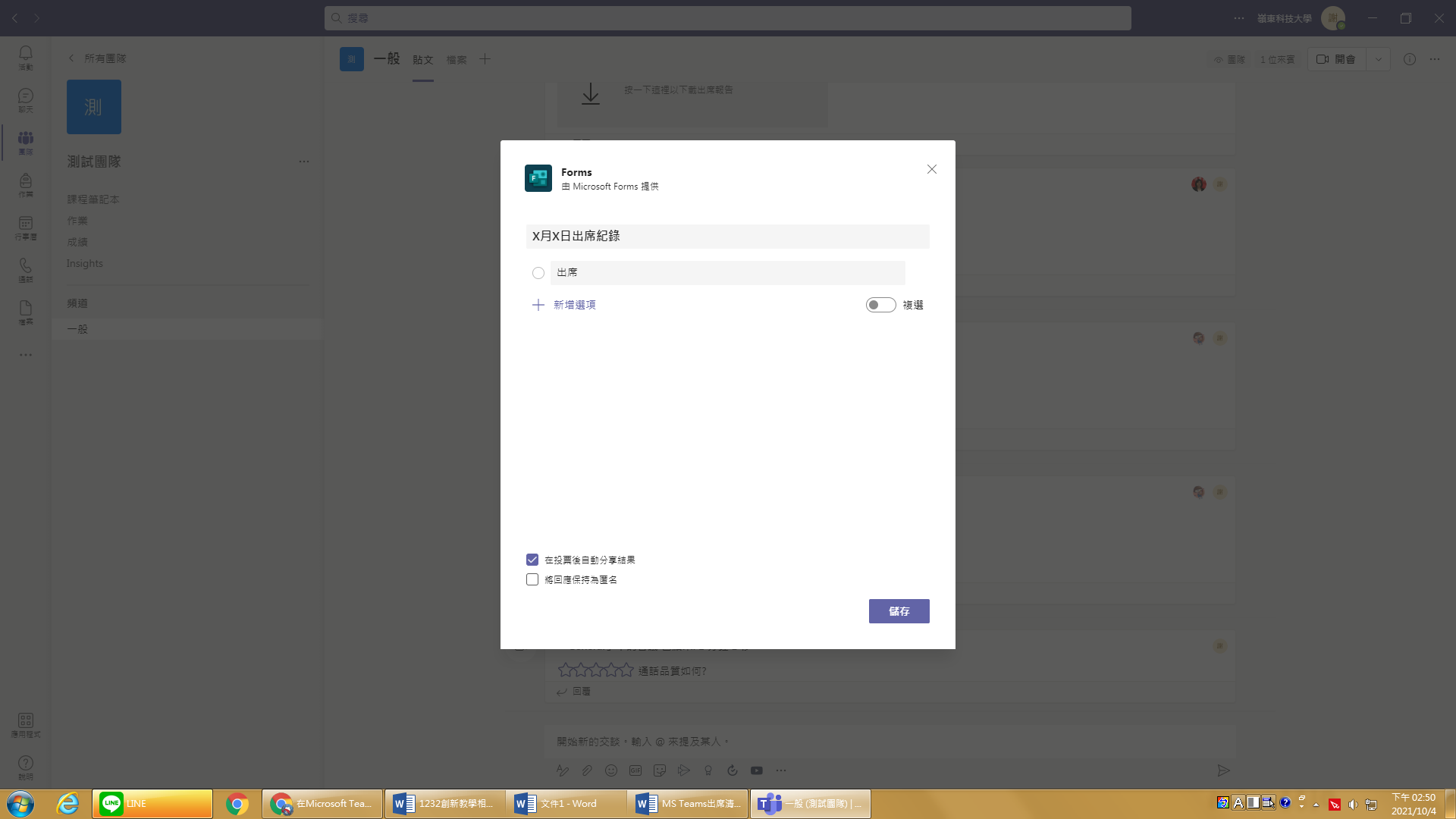 3.設定完成後，您即可在「聊天室」內即時看到回覆人數(出席人數) ，也可以在Forms內查看紀錄。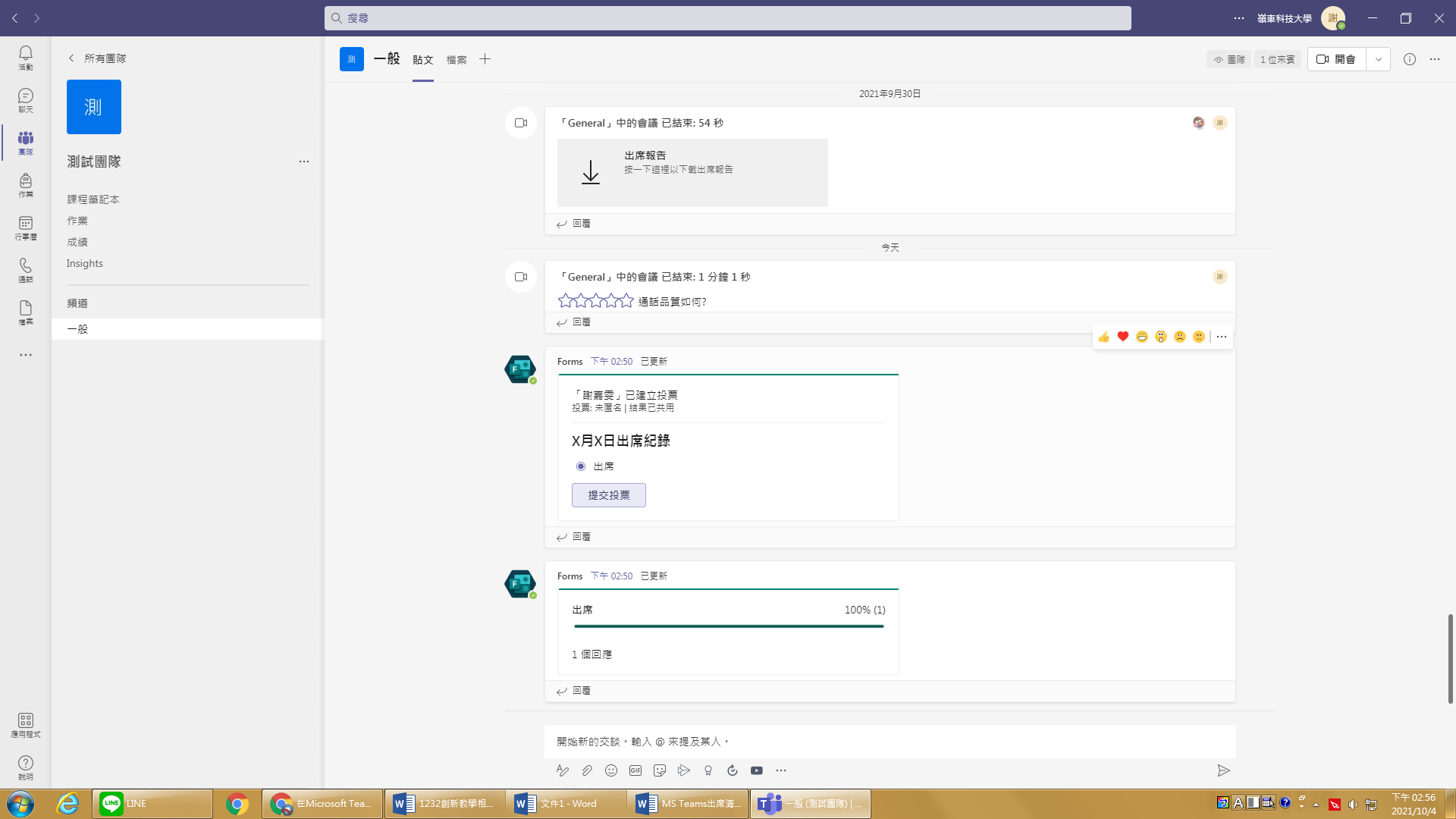 